To:	Athletic Director & VB CoachFrom:    Allen NaugleDate:	Sept 26, 2020Southwest Valley Volleyball Tournament, Sept. 26, 2020Welcome to the Southwest Valley Invitational Volleyball Tournament.  It is always our pleasure to host this competitive tournament.  A concession stand will be available throughout the day. Please read the following tournament information carefully.  Entry Fee:	$80.00	(Send entry fee to Jodi Lyddon, 904 8th St. Corning, IA 50841)		 Admission:	$5.00 adults 	Free Admission for K-12 studentsPool play begins at 9:00 a.m.A 17 minute warm up before the first match.  Six minute warm-ups thereafter (3/3).All matches 2 out of 3 games to 21.  Deciding game to 15.  No caps.Pool A (North)		Pool B (South)1. Southwest Valley		1. Lenox2. E/EHK		2. CAM3. Clarke		3. AHSTW4. Wayne		4. PanoramaPool Play Schedule:     						Time				Team	 	Lines        					9:00				1 vs 2		   3		approx.10:00				3 vs 4		   2			ASAP after finish			1 vs 3		   4								2 vs 4		   1						  “				1 vs 4		   3						  “				2 vs 3		   1		  		                                  Tournament ScheduleNorth Court			South Court		#1 Pool A vs. #2 Pool B			#1 Pool B vs. #2 Pool AChampionship Match			Losers play for 3rd/4th PlaceSWV will provide scoreboard, scorebook keepers, and libero trackers. Line judges will be provided by SWV for the tournament schedule, not pool play.  Play will be continuous, no lunch break.The top two teams from each pool advance to the championship bracket. Match record determines seeding for the championship tournament. Criteria for Seeding:		1)   Match record If tied after match record:	2)   Head to head competition              	3)   Set record (fewest set losses)              	4)   Point differentialTournament Play:   First round matches & 3rd/4th place match in bracket play will be best of 3 sets to 21 with the deciding set to 15 points.The championship match will be the best of 3 sets to 25 with the deciding set to 15 points. Championship Match will take place on the North CourtSWV will provide line judges for all tournament play matches, not pool play.Awards:  Championship trophy and 15 medals for champions of the tournament.Please e-mail a copy of your team roster by September 23rd AM (if not posted on Varsity Bound) to Allen Naugle: anaugle@southwestvalley.orgIf you have any questions please feel free to call or email me, looking forward to another great volleyball tournament at Southwest Valley.Allen Naugle641-322-4020anaugle@southwestvalley.orgCovid-19 Updated Information:No one with symptoms of the illness COVID-19 should be allowed to attend games.  Please screen your own players/staff and let your fans know if they are experiencing any symptoms to please stay home!  If you do not feel well stay home and help us keep both our communities safe!  We will sanitize the game volleyballs as much as necessary.  Please tell your fans to not touch a volleyball unless absolutely necessary.  We do have a water station available for non-contact fill-up of water bottles.  No other type of water fountain will be available.  It is highly recommended to bring your own water.  Please remind your fans to spread out as much as possible. We will not block off areas of the bleachers and it is up to the fans to assume their own risk by using the bleachers.  The first two rows of bleachers will only be allowed for players, coaches, team members and SWV staff members to sit on.  We will have signs, announcements but please let your fans know as well if possible.  We will not limit the bleachers in the South gym due to the smaller amount of space and the fact that the teams will be on the opposite side of the beachers.  Attendees for the coin toss is limited to one coach from each team, one captain from each team, first referee and second referee.  Please physically distance as much as possible.  Teams are not allowed to warm-up outside of the court near their opponents while their opponents have the court for the 6-minute portion of the 5-6-6 warm-up protocol.  It is permissible for teams to share the court of the 5-minute ball handling portion of warm-up as teams will be socially distant.  Teams are not to switch benches between sets unless there is a clear disadvantage.  This decision will be left up to the game officials.  Spitting is prohibited!Unfortunately there will be no pre or post game handshakes.  Masks are encouraged for all fans, coaches, managers, etc. but are not required at this time.  Sportsmanship for our game officials: We ask that everyone from players to coaches to fans are courteous towards our game officials!  This should be taking place at all of our events but especially this year!  They do not have to risk their own health to officiate our games.  We appreciate their willingness to come to our facilities to allow us to play this year!  Anyone who decides that they do not want to follow guidelines will be asked to leave immediately!  The safety of our players, coaches, officials and fans is our number 1 priority!  Please help us ensure that everyone is cooperating so that we all can enjoy the games!  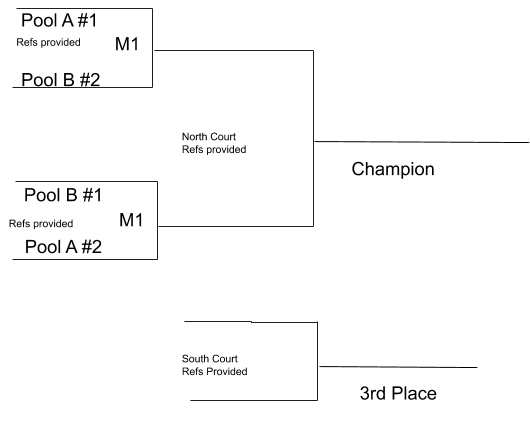 